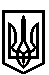 У К Р А Ї Н АМІСЦЕВЕ САМОВРЯДУВАННЯГНІЗДИЧІВСЬКА СЕЛИЩНА РАДАЖидачівського району Львівської областіПРОЄКТР І Ш Е Н Н ЯПро встановлення ставок та пільг із сплати податку на нерухоме майно, відмінне від земельної ділянки, на 2022 рік	Керуючись статтею 266 Податкового кодексу України, пунктом 24 частини першої статті 26 Закону України “Про місцеве самоврядування в Україні”, Гніздичівська селищна рада ВИРІШИЛА:1. Установити на території Гніздичівської селищної ради:1) ставки податку на нерухоме майно, відмінне від земельної ділянки, згідно з додатком 1;2) пільги для фізичних та юридичних осіб, надані відповідно до підпункту 266.4.2 пункту 266.4 статті 266 Податкового кодексу України, за переліком згідно з додатком 2.2. Оприлюднити це рішення, на офіційному сайті  Гніздичівської селищної ради та повідомити Жидачівську ДПІ ГУ ДПС у Львівській області про прийняте рішення.3. Рішення набирає чинності з 01.01.2022 року.4. Контроль за виконанням рішення покласти на комісію з питань бюджету, фінансів та планування соціально-економічного розвитку (Г.Я. Шиян).Селищний голова                                                                           Ігор МАТКІВІСЬКИЙДодаток 1 ЗАТВЕРДЖЕНОСТАВКИ
податку на нерухоме майно, відмінне від земельної ділянки1Ставки встановлюються на 2021 рік та вводяться в дію з 01 січня  2022 року.Адміністративно-територіальні одиниці або населені пункти, або території об’єднаних територіальних громад, на які поширюється діярішення ради:__________1 У разі встановлення ставок податку, відмінних на територіях різних населених пунктів адміністративно-територіальної одиниці, за кожним населеним пунктом ставки затверджуються окремими додатками.2 Класифікація будівель та споруд, код та найменування зазначаються відповідно до Державного класифікатора будівель та споруд ДК 018-2000, затвердженого наказом Держстандарту від 17 серпня 2000 р. № 507.3 Ставки податку встановлюються з урахуванням норм підпункту 12.3.7 пункту 12.3 статті 12, пункту 30.2 статті 30, пункту 266.2 статті 266 Податкового кодексу України і зазначаються десятковим дробом з трьома (у разі потреби чотирма) десятковими знаками після коми. 4 У разі визначення у рішенні про оподаткування податком на нерухоме майно, відмінне від земельної ділянки, зон адміністративно-територіальної одиниці, щодо якої приймається рішення, ставки встановлюються залежно від зони. Без урахування зони ставки зазначаються у графі “1 зона”. 5 Об’єкти нерухомості, що класифікуються за цим підкласом, звільняються/можуть звільнятися повністю або частково від оподаткування податком на нерухоме майно, відмінне від земельної ділянки, відповідно до норм підпункту 266.2.2 пункту 266.2 та пункту 266.4 статті 266 Податкового кодексу України.Додаток 2ЗАТВЕРДЖЕНОПЕРЕЛІК
пільг для фізичних та юридичних осіб, наданих відповідно до підпункту 266.4.2 пункту 266.4 статті 266 Податкового кодексу України, із сплати податку на нерухоме майно,відмінне від земельної ділянки1Ставки встановлюються на 2022 рік та вводяться в дію з 01 січня  2022 року.Адміністративно-територіальні одиниці або населені пункти, або території об’єднаних територіальних громад, на які поширюється дія рішення ради:1 Пільги визначаються з урахуванням норм підпункту 12.3.7 пункту 12.3 статті12, пункту 30.2 статті 30, пункту 266.2 статті 266 Податкового кодексу України. У разі встановлення пільг, відмінних на територіях різних населених пунктів адміністративно-територіальної одиниці, за кожним населеним пунктом пільги затверджуються окремо.КодобластіКодрайонуКодзгіднозКОАТУУНайменування адміністративно-територіальної одиниці або 
населеного пункту, або території об’єднаної територіальної громади4621555300смт ГніздичівГніздичівськоїселищноїрадиЖидачівськогорайонуЛьвівськоїобласті4621555301с. КоролівкаГніздичівської селищної ради Жидачівського району Львівської області4621555302с. ПокрівціГніздичівської селищної ради Жидачівського району Львівської області4621584201с. ЛівчиціГніздичівської селищної ради Жидачівського району Львівської області4621588101с. РудаГніздичівської селищної ради Жидачівського району Львівської області4621588102с. ГаннівціГніздичівської селищної ради Жидачівського району Львівської області4621555302с. ОблазницяГніздичівської селищної ради Жидачівського району Львівської області4621584201с. Нове СелоГніздичівської селищної ради Жидачівського району Львівської області4621588101с. МахлинецьГніздичівської селищної ради Жидачівського району Львівської області4621588102с. КорнелівкаГніздичівської селищної ради Жидачівського району Львівської області4621588101с. ЖирівськеГніздичівської селищної ради Жидачівського району Львівської області4621588102с. ДунаєцьГніздичівської селищної ради Жидачівського району Львівської областіКласифікація будівель та споруд2Класифікація будівель та споруд2Ставки податку3 за 1 кв. метр
(відсотків розміру мінімальної заробітної плати)Ставки податку3 за 1 кв. метр
(відсотків розміру мінімальної заробітної плати)Ставки податку3 за 1 кв. метр
(відсотків розміру мінімальної заробітної плати)Ставки податку3 за 1 кв. метр
(відсотків розміру мінімальної заробітної плати)Ставки податку3 за 1 кв. метр
(відсотків розміру мінімальної заробітної плати)Ставки податку3 за 1 кв. метр
(відсотків розміру мінімальної заробітної плати)код2найменування2дляюридичнихосібдляюридичнихосібдляюридичнихосібдляфізичнихосібдляфізичнихосібдляфізичнихосібкод2найменування21зона42зона43зона41зона42зона43зона411БудівліжитловіБудівліжитловіБудівліжитловіБудівліжитловіБудівліжитловіБудівліжитловіБудівліжитлові111БудинкиодноквартирніБудинкиодноквартирніБудинкиодноквартирніБудинкиодноквартирніБудинкиодноквартирніБудинкиодноквартирніБудинкиодноквартирні1110Будинкиодноквартирні5Будинкиодноквартирні5Будинкиодноквартирні5Будинкиодноквартирні5Будинкиодноквартирні5Будинкиодноквартирні5Будинкиодноквартирні51110.1Будинкиодноквартирнімасовоїзабудови0,50,251110.2Котеджі та будинки одноквартирні підвищеної комфортності 0,50,251110.3Будинкисадибноготипу0,50,251110.4Будинкидачнітасадові0,50,25112Будинки з двома та більше квартирамиБудинки з двома та більше квартирамиБудинки з двома та більше квартирамиБудинки з двома та більше квартирамиБудинки з двома та більше квартирамиБудинки з двома та більше квартирамиБудинки з двома та більше квартирами1121Будинкиздвомаквартирами5Будинкиздвомаквартирами5Будинкиздвомаквартирами5Будинкиздвомаквартирами5Будинкиздвомаквартирами5Будинкиздвомаквартирами5Будинкиздвомаквартирами51121.1Будинкидвоквартирнімасовоїзабудови0,50,251121.2Котеджі та будинки двоквартирні підвищеної комфортності 0,50,251122Будинки з трьома та більше квартирами5Будинки з трьома та більше квартирами5Будинки з трьома та більше квартирами5Будинки з трьома та більше квартирами5Будинки з трьома та більше квартирами5Будинки з трьома та більше квартирами5Будинки з трьома та більше квартирами51122.1Будинкибагатоквартирнімасовоїзабудови0,50,251122.2Будинкибагатоквартирніпідвищеноїкомфортності,індивідуальні0,50,251122.3Будинкижитловіготельноготипу0,50,25113Гуртожитки5Гуртожитки5Гуртожитки5Гуртожитки5Гуртожитки5Гуртожитки5Гуртожитки51130.1Гуртожитки для робітників та службовців001130.2Гуртожитки для студентів вищих навчальних закладів5001130.3Гуртожитки для учнів навчальних закладів5001130.4Будинки-інтернати для людей похилого віку та інвалідів5001130.5Будинки дитини та сирітські будинки5001130.6Будинки для біженців, притулки для бездомних5001130.9Будинки для колективного проживання інші 0012БудівлінежитловіБудівлінежитловіБудівлінежитловіБудівлінежитловіБудівлінежитловіБудівлінежитловіБудівлінежитлові121Готелі, ресторани та подібні будівліГотелі, ресторани та подібні будівліГотелі, ресторани та подібні будівліГотелі, ресторани та подібні будівліГотелі, ресторани та подібні будівліГотелі, ресторани та подібні будівліГотелі, ресторани та подібні будівлі1211БудівліготельніБудівліготельніБудівліготельніБудівліготельніБудівліготельніБудівліготельніБудівліготельні1211.1Готелі0,750,41211.2Мотелі0,750,41211.3Кемпінги0,750,41211.4Пансіонати0,750,41211.5Ресторанитабари0,750,41212Інші будівлі для тимчасового проживанняІнші будівлі для тимчасового проживанняІнші будівлі для тимчасового проживанняІнші будівлі для тимчасового проживанняІнші будівлі для тимчасового проживанняІнші будівлі для тимчасового проживанняІнші будівлі для тимчасового проживання1212.1Туристичні бази та гірські притулки 0,50,41212.2Дитячі та сімейні табори відпочинку 0,50,41212.3Центритабудинкивідпочинку0,50,41212.9Інші будівлі для тимчасового проживання, не класифіковані раніше 0,50,4122БудівліофісніБудівліофісніБудівліофісніБудівліофісніБудівліофісніБудівліофісніБудівліофісні1220Будівліофісні5Будівліофісні5Будівліофісні5Будівліофісні5Будівліофісні5Будівліофісні5Будівліофісні51220.1Будівлі органів державного та місцевого управління5001220.2Будівліфінансовогообслуговування0,750,41220.3Будівліорганівправосуддя5001220.4Будівлізакордоннихпредставництв5001220.5Адміністративно-побутові будівлі промислових підприємств 0,750,41220.9Будівлі для конторських та адміністративних цілей інші 0,750,4123БудівліторговельніБудівліторговельніБудівліторговельніБудівліторговельніБудівліторговельніБудівліторговельніБудівліторговельні1230БудівліторговельніБудівліторговельніБудівліторговельніБудівліторговельніБудівліторговельніБудівліторговельніБудівліторговельні1230.1Торговіцентри,універмаги,магазини0,750,41230.2Криті ринки, павільйони та зали для ярмарків50,750,41230.3Станціїтехнічногообслуговуванняавтомобілів0,750,41230.4Їдальні,кафе,закусочнітощо0,750,41230.5Бази та склади підприємств торгівлі і громадського харчування 0,750,41230.6Будівліпідприємствпобутовогообслуговування0,750,41230.9Будівліторговельніінші0,750,4124Будівлі транспорту та засобів зв’язкуБудівлі транспорту та засобів зв’язкуБудівлі транспорту та засобів зв’язкуБудівлі транспорту та засобів зв’язкуБудівлі транспорту та засобів зв’язкуБудівлі транспорту та засобів зв’язкуБудівлі транспорту та засобів зв’язку1241Вокзали, аеровокзали, будівлі засобів зв’язку та пов’язані з ними будівліВокзали, аеровокзали, будівлі засобів зв’язку та пов’язані з ними будівліВокзали, аеровокзали, будівлі засобів зв’язку та пов’язані з ними будівліВокзали, аеровокзали, будівлі засобів зв’язку та пов’язані з ними будівліВокзали, аеровокзали, будівлі засобів зв’язку та пов’язані з ними будівліВокзали, аеровокзали, будівлі засобів зв’язку та пов’язані з ними будівліВокзали, аеровокзали, будівлі засобів зв’язку та пов’язані з ними будівлі1241.1Автовокзали та інші будівлі автомобільного транспорту 0,750,41241.2Вокзали та інші будівлі залізничного транспорту 0,750,41241.3Будівліміськогоелектротранспорту0,750,41241.4Аеровокзали та інші будівлі повітряного транспорту 0,750,41241.5Морські та річкові вокзали, маяки та пов’язані з ними будівлі 0,750,41241.6Будівлі станцій підвісних та канатних доріг 0,750,41241.7Будівлі центрів радіо- та телевізійного мовлення, телефонних станцій, телекомунікаційних центрів тощо 0,750,41241.8Ангаридлялітаків,локомотивні,вагонні,трамвайнітатролейбуснідепо0,750,41241.9Будівлі транспорту та засобів зв’язку інші 0,750,41242ГаражіГаражіГаражіГаражіГаражіГаражіГаражі1242.1Гаражіназемні0,250,251242.2Гаражіпідземні0,250,251242.3Стоянкиавтомобільнікриті0,250,251242.4Навісидлявелосипедів0,250,25125БудівліпромисловітаскладиБудівліпромисловітаскладиБудівліпромисловітаскладиБудівліпромисловітаскладиБудівліпромисловітаскладиБудівліпромисловітаскладиБудівліпромисловітасклади1251Будівліпромислові5Будівліпромислові5Будівліпромислові5Будівліпромислові5Будівліпромислові5Будівліпромислові5Будівліпромислові51251.1Будівлі підприємств машинобудування та металообробної промисловості50,750.1251.2Будівліпідприємствчорноїметалургії50,75.0.1251.3Будівліпідприємствхімічноїтанафтохімічноїпромисловості50,750.1251.4Будівліпідприємствлегкоїпромисловості50,75.0.1251.5Будівліпідприємствхарчовоїпромисловості50,750.1251.6Будівліпідприємствмедичноїтамікробіологічноїпромисловості50,75.0.1251.7Будівліпідприємствлісової,деревообробноїтацелюлозно-паперовоїпромисловості50,75.0.1251.8Будівліпідприємствбудівельноїіндустрії,будівельнихматеріалівтавиробів,скляноїтафарфоро-фаянсовоїпромисловості50,750,41251.9Будівлі інших промислових виробництв, включаючи поліграфічне5Зв.Зв.1252Резервуари,силоситаскладиРезервуари,силоситаскладиРезервуари,силоситаскладиРезервуари,силоситаскладиРезервуари,силоситаскладиРезервуари,силоситаскладиРезервуари,силоситасклади1252.1Резервуари для нафти, нафтопродуктів та газу 0,750,51252.2Резервуаритаємностіінші0,750,51252.3Силосидлязерна0,750,41252.4Силоси для цементу та інших сипучих матеріалів 0,750,41252.5Складиспеціальнітоварні0,750,41252.6Холодильники0,750,41252.7Складськімайданчики0,750,41252.8Складиуніверсальні0,750,41252.9Складитасховищаінші50,750,4126Будівлі для публічних виступів, закладів освітнього, медичного та оздоровчого призначенняБудівлі для публічних виступів, закладів освітнього, медичного та оздоровчого призначенняБудівлі для публічних виступів, закладів освітнього, медичного та оздоровчого призначенняБудівлі для публічних виступів, закладів освітнього, медичного та оздоровчого призначенняБудівлі для публічних виступів, закладів освітнього, медичного та оздоровчого призначенняБудівлі для публічних виступів, закладів освітнього, медичного та оздоровчого призначенняБудівлі для публічних виступів, закладів освітнього, медичного та оздоровчого призначення1261БудівлідляпублічнихвиступівБудівлідляпублічнихвиступівБудівлідляпублічнихвиступівБудівлідляпублічнихвиступівБудівлідляпублічнихвиступівБудівлідляпублічнихвиступівБудівлідляпублічнихвиступів1261.1Театри, кінотеатри та концертні зали 0,750,41261.2Зали засідань та багатоцільові зали для публічних виступів 0,750,41261.3Цирки0,750,41261.4Казино,ігорнібудинки0,750,751261.5Музичні та танцювальні зали, дискотеки 0,750,41261.9Будівлі для публічних виступів інші 0,750,41262МузеїтабібліотекиМузеїтабібліотекиМузеїтабібліотекиМузеїтабібліотекиМузеїтабібліотекиМузеїтабібліотекиМузеїтабібліотеки1262.1Музеїтахудожнігалереї5Зв.Зв.1262.2Бібліотеки,книгосховища5Зв.Зв.1262.3ТехнічніцентриЗв.Зв.1262.4Планетарії5Зв.Зв.1262.5Будівліархівів5Зв.Зв.1262.6Будівлі зоологічних та ботанічних садів5Зв.Зв.1263Будівлі навчальних та дослідних закладівБудівлі навчальних та дослідних закладівБудівлі навчальних та дослідних закладівБудівлі навчальних та дослідних закладівБудівлі навчальних та дослідних закладівБудівлі навчальних та дослідних закладівБудівлі навчальних та дослідних закладів1263.1Будівлі науково-дослідних та проектно-вишукувальних установ 0,750,41263.2Будівлівищихнавчальнихзакладів0,750,41263.3Будівлі шкіл та інших середніх навчальних закладів5Зв.Зв.1263.4Будівлі професійно-технічних навчальних закладів5Зв.Зв.1263.5Будівлі дошкільних та позашкільних навчальних закладів5Зв.Зв.1263.6Будівлі спеціальних навчальних закладів для дітей з особливими потребами5Зв.Зв.1263.7Будівлі закладів з фахової перепідготовки 0,750,41263.8Будівліметеорологічнихстанцій,обсерваторій5Зв.Зв.1263.9Будівлі освітніх та науково-дослідних закладів інші5Зв.Зв.1264Будівлі лікарень та оздоровчих закладівБудівлі лікарень та оздоровчих закладівБудівлі лікарень та оздоровчих закладівБудівлі лікарень та оздоровчих закладівБудівлі лікарень та оздоровчих закладівБудівлі лікарень та оздоровчих закладівБудівлі лікарень та оздоровчих закладів1264.1Лікарні багатопрофільні територіального обслуговування, навчальних закладів5Зв.Зв.1264.2Лікарніпрофільні,диспансери5Зв.Зв.1264.3Материнські та дитячі реабілітаційні центри, пологові будинки5Зв.Зв.1264.4Поліклініки, пункти медичного обслуговування та консультації5Зв.Зв.1264.5Шпиталі виправних закладів, в’язниць та Збройних Сил5Зв.Зв.1264.6Санаторії,профілакторіїтацентрифункціональноїреабілітації5Зв.Зв.1264.9Заклади лікувально-профілактичні та оздоровчі інші5Зв.Зв.1265Залиспортивні5Залиспортивні5Залиспортивні5Залиспортивні5Залиспортивні5Залиспортивні5Залиспортивні51265.1Залигімнастичні,баскетбольні,волейбольні,теніснітощо0,50,251265.2Басейникритідляплавання0,50,41265.3Хокейнітальодовістадіоникриті0,50,41265.4Манежілегкоатлетичні0,50,41265.5Тири0,50,41265.9Залиспортивніінші0,50,25127БудівлінежитловііншіБудівлінежитловііншіБудівлінежитловііншіБудівлінежитловііншіБудівлінежитловііншіБудівлінежитловііншіБудівлінежитловіінші1271Будівлі сільськогосподарського призначення, лісівництва та рибного господарства5Будівлі сільськогосподарського призначення, лісівництва та рибного господарства5Будівлі сільськогосподарського призначення, лісівництва та рибного господарства5Будівлі сільськогосподарського призначення, лісівництва та рибного господарства5Будівлі сільськогосподарського призначення, лісівництва та рибного господарства5Будівлі сільськогосподарського призначення, лісівництва та рибного господарства5Будівлі сільськогосподарського призначення, лісівництва та рибного господарства51271.1Будівлідлятваринництва5Зв.Зв.1271.2Будівлідляптахівництва5Зв.Зв.1271.3Будівлідлязберіганнязерна5Зв.Зв.1271.4Будівлісилоснітасінажні5Зв.Зв.1271.5Будівлі для садівництва, виноградарства та виноробства5Зв.Зв.1271.6Будівлітепличногогосподарства5Зв.Зв.1271.7Будівлірибногогосподарства5Зв.Зв.1271.8Будівліпідприємствлісівництватазвірівництва5Зв.Зв.1271.9Будівлісільськогосподарськогопризначенняінші5Зв.Зв.1272Будівлі для культової та релігійної діяльності5Будівлі для культової та релігійної діяльності5Будівлі для культової та релігійної діяльності5Будівлі для культової та релігійної діяльності5Будівлі для культової та релігійної діяльності5Будівлі для культової та релігійної діяльності5Будівлі для культової та релігійної діяльності51272.1Церкви, собори, костьоли, мечеті, синагоги тощо5Зв.Зв.1272.2Похоронні бюро та ритуальні зали 0,750,41272.3Цвинтарітакрематорії5Зв.Зв.1273Пам’ятки історичні та такі, що охороняються державою5Пам’ятки історичні та такі, що охороняються державою5Пам’ятки історичні та такі, що охороняються державою5Пам’ятки історичні та такі, що охороняються державою5Пам’ятки історичні та такі, що охороняються державою5Пам’ятки історичні та такі, що охороняються державою5Пам’ятки історичні та такі, що охороняються державою51273.1Пам’яткиісторіїтаархітектури5Зв.Зв.1273.2Археологічнірозкопки,руїнитаісторичнімісця,щоохороняютьсядержавою5Зв.Зв.1273.3Меморіали, художньо-декоративні будівлі, статуї5Зв.Зв.1274Будівлі інші, не класифіковані раніше5Будівлі інші, не класифіковані раніше5Будівлі інші, не класифіковані раніше5Будівлі інші, не класифіковані раніше5Будівлі інші, не класифіковані раніше5Будівлі інші, не класифіковані раніше5Будівлі інші, не класифіковані раніше51274.1КазармиЗбройнихСил5Зв.Зв.1274.2Будівлі поліцейських та пожежних служб5Зв.Зв.1274.3Будівлівиправнихзакладів,в’язницьтаслідчихізоляторів5Зв.Зв.1274.4Будівлілазеньтапралень0,750,51274.5Будівлі з облаштування населених пунктів 0,750,5КодобластіКодрайонуКодзгіднозКОАТУУНайменування адміністративно-територіальної одиниці або 
населеного пункту, або території об’єднаної територіальної громади4621555300смт ГніздичівГніздичівської селищної ради Жидачівського району Львівської області4621555301с. КоролівкаГніздичівської селищної ради Жидачівського району Львівської області4621555302с. ПокрівціГніздичівської селищної ради Жидачівського району Львівської області4621584201с. ЛівчиціГніздичівської селищної ради Жидачівського району Львівської області4621588101с. РудаГніздичівської селищної ради Жидачівського району Львівської області4621555301с. ГаннівціГніздичівської селищної ради Жидачівського району Львівської області4621555302с. ОблазницяГніздичівської селищної ради Жидачівського району Львівської області4621584201с. Нове СелоГніздичівської селищної ради Жидачівського району Львівської області4621588101с. МахлинецьГніздичівської селищної ради Жидачівського району Львівської області4621588102с. КорнелівкаГніздичівської селищної ради Жидачівського району Львівської області4621588101с. ЖирівськеГніздичівської селищної ради Жидачівського району Львівської області4621588102с. ДунаєцьГніздичівської селищної ради Жидачівського району Львівської областіГрупа платників, категорія/класифікація
будівель та спорудРозмір пільги
(відсотків суми податкового зобов’язання за рік)1. На квартири, незалежно від їх кількості до 60 кв. метрів;1002. На житловий будинок/житлові будинки, незалежно від їх кількості до 120 кв. метрів;1003. Різні типи об’єктів житлової нерухомості, в тому числі їх часток (в разі одночасного перебування у власності платника податку квартири/квартир та житлового будинку/будинків, у тому числі їх часток), до 180 кв. метрів;1004. Об'єкти житлової та нежитлової нерухомості, які перебувають у власності органів державної влад органів місцевого самоврядування, а також організацій, створених ними в установленому порядку, що повністю утримуються за рахунок відповідного державного бюджету чи місцевого бюджету і є неприбутковими (їх спільній власності);1005. Об’єкти житлової та/або нежитлової нерухомості, що перебувають у власності осіб, які приймалибезпосередню участь в антитерористичній операції (АТО) та членів сімей загиблих учасників АТО1006. Об’єкти житлової та/або нежитлової нерухомості, що перебувають у власності осіб, які приймалиучасть в бойових діях на території республіки Афганістан1007. Житлова нерухомість непридатна для проживання, в тому числі у зв'язку з аварійним станом, визнана такою згідно з рішенням сільської ради;1008. Об'єкти житлової нерухомості, в тому числі їх частки, що належать дітям-сиротам, дітям, позбавленим батьківського піклування, та особам з їх числа, визнаним такими відповідно до закону, дітям-інвалідам, які виховуються одинокими матерями (батьками), але не більше одного такого об'єкта на дитину;10010. Об’єкти житлової нерухомості, що перебувають у власності осіб, у сімя’х яких виховується п’ятеро і більше дітей віком до 18 років10011. Об’єкти житлової нерухомості, що перебувають у власності осіб з інвалідністю першої групи10012. Об'єкти житлової та/або нежитлової нерухомості, що перебувають у власності релігійних організацій України, статути (положення) яких зареєстровані у встановленому законом порядку, включаючи ті, в яких здійснюють діяльність засновані такими релігійними організаціями добродійні заклади (притулки, інтернати, лікарні тощо), крім об’єктів нерухомості, в яких здійснюється виробнича та/або господарська діяльність.100